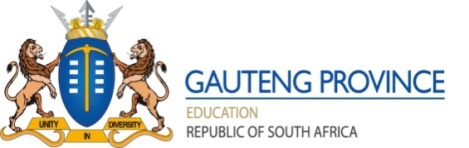 2015MARKS: 50TIME: 1 hourThis question paper consists of 8 pages NAME : 							GRADE 9 : 		FORMULA-SHEET					MATHEMATICSINSTRUCTIONS AND INFORMATION1.	This question paper consists of SECTION A and SECTION B based on the prescribed content framework in the CAPS document.SECTION A:	MULTIPLE CHOICEQUESTION 1:  TEN MULTIPLE CHOICE QUESTIONS                          ANSWER ALL SECTIONS ON SPACE PROVIDED. SECTION B:	FOUR QUESTIONS 2.	Answer ALL questions in both SECTIONS.3.	A non-programmable calculator may be used unless otherwise stated.4.	In SECTION A circle the letter of the correct answer; and if you change your decision cross out the circled letter and circle your new choice5.     In SECTION B show all necessary steps in your working unless otherwise stated. 6.	When answering questions, candidates must apply their knowledge, skills and insight.7.	Number the answers correctly according to the numbering system used in this question paper.8.	Write neatly and legibly.SECTION ASECTION ASECTION ASECTION AQuestion 1Question 1Question 1Question 11.Circle the letter of the correct answer from the four possible answers.Circle the letter of the correct answer from the four possible answers.Circle the letter of the correct answer from the four possible answers.1.1ABCD(1)1.2The LCM of  and  is…The LCM of  and  is…ABCD(1)1.3What is the value of  ?What is the value of  ?ABCD(1)1.4==ABCD210(1)1.5Which one of the following cube roots is not irrational?A          B           C         D    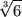 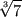 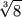 Which one of the following cube roots is not irrational?A          B           C         D    ABCD(1)1.6A school employs teachers in the ratio 1:20 to the number of children. If the school has 600 children, how many teachers does it need?A school employs teachers in the ratio 1:20 to the number of children. If the school has 600 children, how many teachers does it need?ABCD20603050(1)1.7 decreased by  decreased by ABCDR36R204R276R2251.8Complete:  is…Complete:  is…ABCDneither a real and rational numberboth a real and rational numberonly a rational numberonly a real number(1)1.9What is the HCF of 162 and 270?What is the HCF of 162 and 270?ABCD5  3  3  3  3  25  3  3  3  23  3  3  3  23  3  3  2(1)1.10Complete:Complete:ABCD4 000400404(1)[10]SECTION BSECTION BSECTION BSECTION BSECTION BQuestion 2 Question 2 Question 2 Question 2 Question 2 2.1The overnight temperature in Polokwane drops from 11 °C to −2 °C. By how many degrees has the temperature dropped?The overnight temperature in Polokwane drops from 11 °C to −2 °C. By how many degrees has the temperature dropped?The overnight temperature in Polokwane drops from 11 °C to −2 °C. By how many degrees has the temperature dropped?The overnight temperature in Polokwane drops from 11 °C to −2 °C. By how many degrees has the temperature dropped?(2)2.2SimplifySimplifySimplifySimplify2.2.12.2.1(3)2.2.22.2.2(3)2.2.32.2.35,8  ( leave your answer in scientific notation)5,8  ( leave your answer in scientific notation)(3)2.2.42.2.4))(3)2.2.52.2.5(3)2.2.62.2.6(3)[20]Question 3Question 3Question 3Question 3Question 3Question 33.13.1Susie buys a car on hire purchase. The car costs R130 000. She pays a 10% deposit on the cash price and will have to pay monthly instalments of R4 600 for a period of three years. David buys the same car, but chooses another option where he has to pay a 35% deposit on the cash price and monthly instalments of R3 950 for two years.Susie buys a car on hire purchase. The car costs R130 000. She pays a 10% deposit on the cash price and will have to pay monthly instalments of R4 600 for a period of three years. David buys the same car, but chooses another option where he has to pay a 35% deposit on the cash price and monthly instalments of R3 950 for two years.Susie buys a car on hire purchase. The car costs R130 000. She pays a 10% deposit on the cash price and will have to pay monthly instalments of R4 600 for a period of three years. David buys the same car, but chooses another option where he has to pay a 35% deposit on the cash price and monthly instalments of R3 950 for two years.3.1.13.1.1Calculate the HP price for both options.(5)3.1.23.1.2Calculate the difference between the total price paid by Susie and by David.(1)3.1.33.1.3Calculate the interest that Susie and David have to pay as a percentage of the cash price.(4)3.23.2Sipho has R5000 to invest for 10 years. His bank offers him 6,5% p.a. on   compound interest. His uncle offers him 7,5% on simple interest. Which of the investments is the best option for an investment of 10 years?Sipho has R5000 to invest for 10 years. His bank offers him 6,5% p.a. on   compound interest. His uncle offers him 7,5% on simple interest. Which of the investments is the best option for an investment of 10 years?Sipho has R5000 to invest for 10 years. His bank offers him 6,5% p.a. on   compound interest. His uncle offers him 7,5% on simple interest. Which of the investments is the best option for an investment of 10 years?(5)3.33.3How long will it take for an investment of R3000 at 8% per annum simple interest to earn R960 interest?How long will it take for an investment of R3000 at 8% per annum simple interest to earn R960 interest?How long will it take for an investment of R3000 at 8% per annum simple interest to earn R960 interest?(3)3.43.4Mandy wants to order a book from the internet. The price of the book is $25,86. What is the price of the book in rands? Take the exchange rate as R9,95 for $1.Mandy wants to order a book from the internet. The price of the book is $25,86. What is the price of the book in rands? Take the exchange rate as R9,95 for $1.Mandy wants to order a book from the internet. The price of the book is $25,86. What is the price of the book in rands? Take the exchange rate as R9,95 for $1.(1)3.53.5Bongani is a car salesperson. He earns a commission of 3% on the sale of a car with the value of R220 000. Calculate how much commission he earned.Bongani is a car salesperson. He earns a commission of 3% on the sale of a car with the value of R220 000. Calculate how much commission he earned.Bongani is a car salesperson. He earns a commission of 3% on the sale of a car with the value of R220 000. Calculate how much commission he earned.(1)[20]Question 4Question 4Question 4Question 4Question 4Question 44.1If 4,5 kg sugar costs R36, what will 2,5 kg of sugar cost?If 4,5 kg sugar costs R36, what will 2,5 kg of sugar cost?If 4,5 kg sugar costs R36, what will 2,5 kg of sugar cost?If 4,5 kg sugar costs R36, what will 2,5 kg of sugar cost?(2)4.2Dumisani earns R42 480 per month. He splits his earnings in the ratio 7:5. And then saves the lesser amount. How much does he save?Dumisani earns R42 480 per month. He splits his earnings in the ratio 7:5. And then saves the lesser amount. How much does he save?Dumisani earns R42 480 per month. He splits his earnings in the ratio 7:5. And then saves the lesser amount. How much does he save?Dumisani earns R42 480 per month. He splits his earnings in the ratio 7:5. And then saves the lesser amount. How much does he save?(2)4.3Write the ratio in the simplest form.Write the ratio in the simplest form.Write the ratio in the simplest form.Write the ratio in the simplest form.(3)4.4Biltong is sold at R21,50 per kilogram. Complete the table below:Biltong is sold at R21,50 per kilogram. Complete the table below:Biltong is sold at R21,50 per kilogram. Complete the table below:Biltong is sold at R21,50 per kilogram. Complete the table below:(3)[10]TOTAL: 60TOTAL: 60TOTAL: 60TOTAL: 60TOTAL: 60TOTAL: 60Simple Interest:Compound Interest: